Řeš samostatně příklady.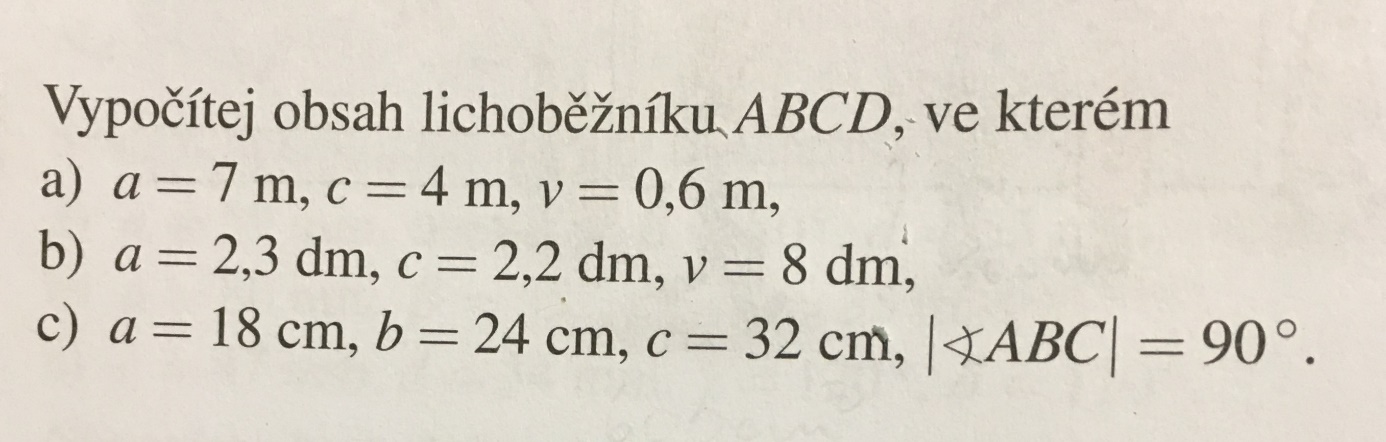 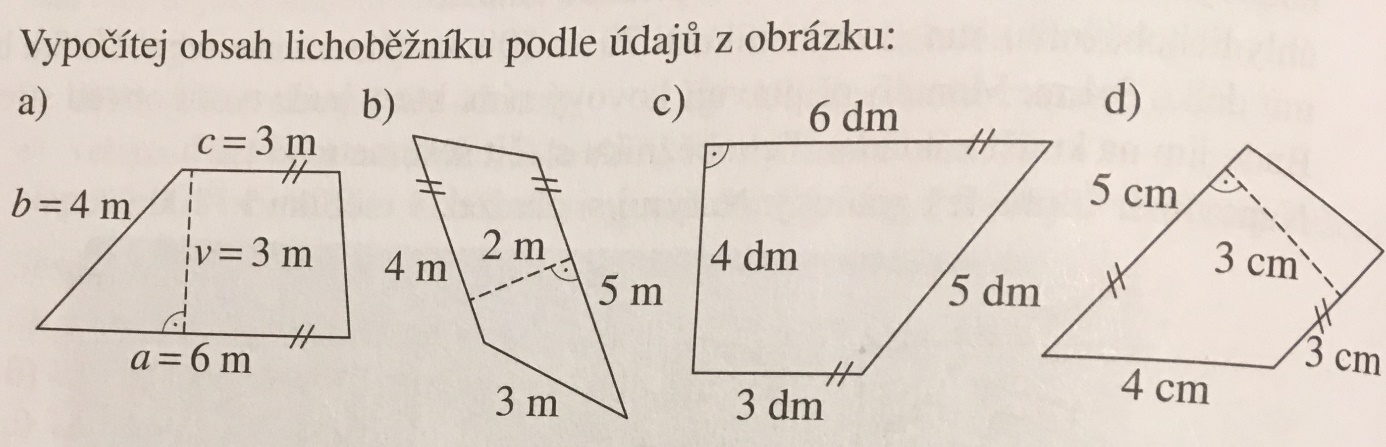 